BEUMER Group nominiert für „Produkt des Jahres 2022“:In der heißen PhaseDie BEUMER Group ist für das „Produkt des Jahres 2022“ der Fachzeitschrift materialfluss nominiert. Beworben hat sich der Systemanbieter mit dem innovativen BG Pouch System, einem Matrixsorter für den Direktversand an Verbraucher und Filialen. Leser des Fachmagazins können nun ihre Stimme abgeben und die überzeugensten Lösungen auswählen. Bis Mitte November konnten Unternehmen und Leser der Fachzeitzschrift materialfluss Produkte und Projekte in verschiedenen Kategorien einreichen. Gesucht wurden insbesondere Produkte und Projekte, die entweder technisch besonders hervorstechen, bei denen der Markterfolg im Jahr 2021 für eine Auszeichnung spricht oder die Branche von dem Produkt in besonderen Maße beeinflusst wird. Die BEUMER Group hat sich mit ihrem neuen und innovativen BG Pouch System beworben, ein Taschensorter, der die Anforderungen an das E-Commerce-Fulfillment erfüllt: Modeunternehmen erhalten einen Matrixsorter für den Direktversand an Verbraucher und Filialen. Sie profitieren von einem vereinfachten Retourenhandling, weil die dynamische Pufferung das erneute Lagern und Kommissionieren überflüssig macht. Der neue Sorter erhöht den Durchsatz um 25 Prozent im Vergleich zu herkömmlichen Taschensortern.In der Sonderausgabe „Welt der Intralogistik“, die Mitte Dezember erschienen ist, wurden die Nominierten vorgestellt – und gleichzeitig das Wahlportal auf www.materialfluss.de geöffnet. In den ersten beiden Ausgaben des Magazins in 2022 wird das Geheimnis gelüftet und die Sieger in den jeweiligen Kategorien bekannt gegeben. Die Preisverleihung ist für das Frühjahr geplant – ob virtuell entscheidet die Corona-Lage.1.715 Zeichen inkl. LeerzeichenMeta-Title: BEUMER Group nominiert für „Produkt des Jahres 2022Meta-Description: Mit dem BG Pouch System wurde die BEUMER Group für das „Produkt des Jahres 2022“ der Fachzeitschrift materialfluss nominiert. Die Leser können nun aus den vorgestellten Vorschlägen die überzeugensten Lösungen auswählen. Keywords: BEUMER Group; Produkt des Jahres 2022; Nominierung; materialfluss; BG Pouch System; Matrixsorter; DirektversandSocial Media: LinkedIn:Wir sind für das „Produkt des Jahres 2022“ der Fachzeitschrift materialfluss nominiert. Beworben haben wir uns mit unserem innovativen BG Pouch System, einem Matrixsorter für den Direktversand an Verbraucher und Filialen. Leser des Magazins können nun im Wahlportal unter www.materialfluss.de aus den vorgestellten Vorschlägen die überzeugensten Lösungen auswählen. In den ersten beiden Ausgaben des Magazins in 2022 wird das Geheimnis gelüftet und die Sieger in den jeweiligen Kategorien bekannt gegeben.Facebook: Wir haben sind für das „Produkt des Jahres 2022“ der Fachzeitschrift materialfluss nominiert. Beworben haben wir uns mit unserem innovativen BG Pouch System, einem Matrixsorter für den Direktversand an Verbraucher und Filialen. Leser des Magazins können nun im Wahlportal unter www.materialfluss.de aus den vorgestellten Vorschlägen die überzeugensten Lösungen auswählen. In den ersten beiden Ausgaben des Magazins in 2022 wird das Geheimnis gelüftet und die Sieger in den jeweiligen Kategorien bekannt gegeben.Bildunterschriften: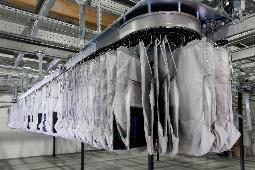 Bild 1: Das Taschensortersystem kommt vor allem in der Fashion-Logistik zum Einsatz – etwa für das Retourenhandling.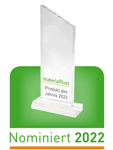 Bild 2: Der Preis „Produkt des Jahres 2022“ wird von der Fachzeitschrift materialfluss ausgelobt.Fotos: BEUMER Group GmbH & Co. KG
Die BEUMER Group ist ein international führender Hersteller von Intralogistiksystemen in den Bereichen Fördern, Verladen, Palettieren, Verpacken, Sortieren und Verteilen. Mit 4.500 Mitarbeitern erwirtschaftet die BEUMER Group einen Jahresumsatz von etwa 950 Millionen Euro. Die BEUMER Group und ihre Gruppengesellschaften und Vertretungen bieten ihren Kunden weltweit hochwertige Systemlösungen sowie ein ausgedehntes Customer-Support-Netzwerk in zahlreichen Branchen, wie Schütt- und Stückgut, Nahrungsmittel/Non-food, Bauwesen, Versand, Post und Gepäckabfertigung an Flughäfen. Mehr Informationen unter: www.beumer.com.